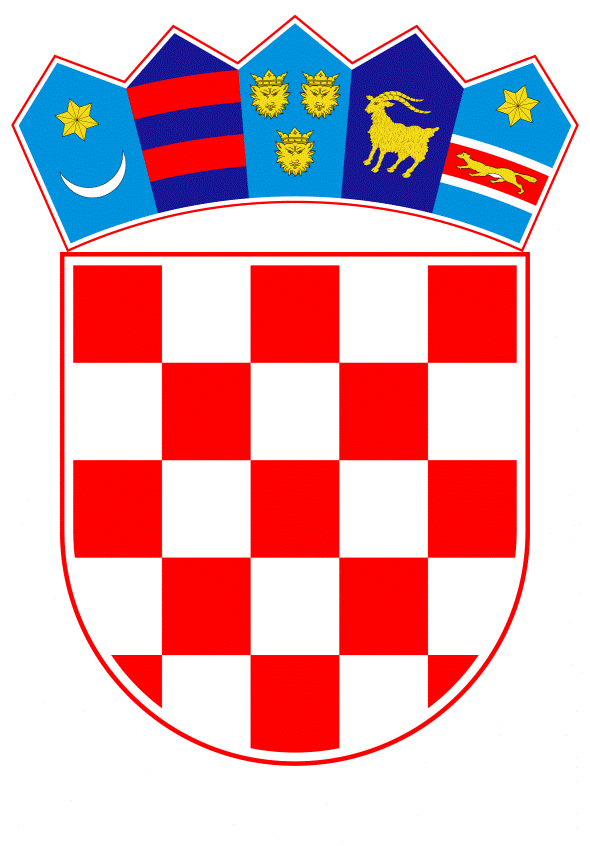 VLADA REPUBLIKE HRVATSKEZagreb, 24. kolovoza 2023. ___________________________________________________________________________________________________________________________________________________________________________________________________________________________Banski dvori | Trg Sv. Marka 2  | 10000 Zagreb | tel. 01 4569 222 | vlada.gov.hr										 PRIJEDLOGNa temelju članka 31. stavka 2. Zakona o Vladi Republike Hrvatske („Narodne novine“, br. 150/11., 119/14., 93/16., 116/18. i 80/22.), Vlada Republike Hrvatske je na sjednici održanoj _________ 2023. godine donijelaODLUKU O ISPLATI DODATKA NA PLAĆU DRŽAVNIM SLUŽBENICIMA I NAMJEŠTENICIMAI. Policijskim službenicima srednje stručne spreme, raspoređenim na radna mjesta srednje stručne spreme sukladno Uredbi o plaćama policijskih službenika („Narodne novine“, broj 7/22., 149/22. i 26/23.), određuje se isplata dodatka na plaću i to:u visini od 10% za policijske službenike koji imaju osnovni koeficijent u rasponu 0,8 - 1,135 i dodatke iz članka 3. stavka 1. i 3. Uredbe o plaćama policijskih službenika utvrđene u visini od 20, 23 ili 25%u visini od 5% za policijske službenike koji imaju osnovni koeficijent u rasponu 0,8 - 1,164 i dodatke iz članka 3. stavka 1. i 3. Uredbe o plaćama policijskih službenika utvrđene u visini od 30, 35 ili 40%.II.Službenicima pravosudne policije određuje se isplata dodatka na plaću i to: u visini od 10% za službenike pravosudne policije raspoređene na radna mjesta mlađi pravosudni policajac, pravosudni policajac, pravosudni policajac - instruktor, stariji pravosudni policajac, stariji pravosudni policajac - instruktor, stariji pravosudni policajac - dežurni, pravosudni policajac - vozač pratitelj (obuhvaćena radna mjesta za koja je utvrđen koeficijent složenosti poslova od 0,886 do 1,067)u visini od 5% za službenike pravosudne policije raspoređene na radna mjesta nadzornik pravosudne policije, nadzornik pravosudne policije - instruktor, viši nadzornik pravosudne policije, nadzornik pravosudne policije - dežurni, viši nadzornik pravosudne policije - instruktor, viši nadzornik pravosudne policije - dežurni(obuhvaćena radna mjesta za koje je utvrđen koeficijent složenosti poslova od 1,067 do 1,130). III.Službenicima Ministarstva financija, Porezne uprave raspoređenim na radna mjesta sukladno Uredbi o nazivima radnih mjesta i koeficijentima složenosti poslova, dodatku za uvjete rada te kriterijima i najvišem mogućem iznosu dodatka za natprosječne rezultate u radu za službenike Porezne uprave („Narodne novine“, broj 78/17) i službenicima Ministarstva financija, Carinske uprave raspoređenim na radna mjesta sukladno Uredbi o nazivima radnih mjesta i koeficijentima složenosti poslova za carinske službenike („Narodne novine“ broj 78/17), određuje se isplata dodatka na plaću i to:u visini od 10% za službenike Porezne uprave koji imaju osnovni koeficijent 1,067 i dodatke iz članka 3. i 4. Uredbe o nazivima radnih mjesta i koeficijentima složenosti poslova, dodatku za uvjete rada te kriterijima i najvišem mogućem iznosu dodatka za natprosječne rezultate u radu za službenike Porezne uprave utvrđene u visini od 5 ili 10 % i za službenike Carinske uprave koji imaju osnovni koeficijent 0,873 i dodatke iz članka 3. stavka 2. Uredbe o nazivima radnih mjesta i koeficijentima složenosti poslova za carinske službenike utvrđene u visini od 20, 22 ili 25%u visini od 5% za službenike Porezne uprave koji imaju osnovni koeficijent 1,164 i dodatke iz članka 3. i 4. Uredbe o nazivima radnih mjesta i koeficijentima složenosti poslova, dodatku za uvjete rada te kriterijima i najvišem mogućem iznosu dodatka za natprosječne rezultate u radu za službenike Porezne uprave utvrđene u visini od 5 ili 10% i za službenike Carinske uprave koji imaju osnovni koeficijent u rasponu 1,088 - 1,166 i dodatke iz članka 3. stavka 2. Uredbe o nazivima radnih mjesta i koeficijentima složenosti poslova za carinske službenike utvrđene u visini od 10 ili 15%.IV.Državnim službenicima i namještenicima u tijelima državne uprave i drugim državnim tijelima, osim službenicima iz točaka I. – III. ove Odluke, raspoređenim na radna mjesta za koje je utvrđen koeficijent složenosti poslova do 1,867, određuje se isplata dodatka na plaću i to: ako nemaju pravo na dodatak za poslove s posebnim uvjetima rada odnosno dodatak za specifičnost poslova ili drugi dodatak utvrđen posebnim propisom ili sporazumom, određuje se isplata dodatka u visini od 10%ako imaju pravo na dodatak za poslove s posebnim uvjetima rada, odnosno dodatak za specifičnost poslova ili drugi dodatak utvrđen posebnim propisom ili sporazumom u iznosu manjem od 10%, određuje se isplata dodatka na plaću u visini razlike do 10%. V.Dodatak na plaću iz točaka I. - IV. ove Odluke obračunava na osnovnu bruto plaću uvećanu za privremeni dodatak iz Odluke o isplati privremenog dodatka na plaću državnim službenicima i namještenicima te službenicima i namještenicima u javnim službama („Narodne novine“, br. 65/23.).VI.Ako su državni službenici i namještenici raspoređeni na radna mjesta na kojima, bez dodatka iz ove Odluke, ne ostvaruju Zakonom propisani iznos minimalne plaće, dodatak iz točaka I. - IV. ove Odluke isplaćuje se na iznos minimalne plaće.VII.Ova Odluka ne odnosi se na:državne službenike i namještenike u pravosudnim tijelimadržavne službenike koji imaju pravo na uvećanje koeficijenta složenosti poslova radnog mjesta u skladu s člankom 26.c, 26.d i 26.g Uredbe o nazivima radnih mjesta i koeficijentima složenosti poslova u državnoj službi („Narodne novine“, br. 37/01, 38/01 – ispravak, 71/01, 89/01, 112/01, 7/02 – ispravak, 17/03, 197/03, 21/04, 25/04 – ispravak, 66/05, 131/05, 11/07, 47/07, 109/07, 58/08, 32/09, 140/09, 21/10, 38/10, 77/10, 113/10, 22/11, 142/11, 31/12, 49/12, 60/12, 78/12, 82/12, 100/12, 124/12, 140/12, 16/13, 25/13, 52/13, 96/13, 126/13, 2/14, 94/14, 140/14, 151/14, 76/15, 100/15, 71/18, 73/19, 63/21, 13/22, 139/22, 26/23 i 87/23).VIII.Dodatak na plaću iz ove Odluke isplaćivat će do dana ostvarivanja plaće prema uredbi kojom će se utvrditi nazivi radnih mjesta i koeficijenti za obračun plaće u skladu s novim zakonom o plaćama u državnoj službi i javnim službama. IX.Financijska sredstva za provedbu ove Odluke osigurana su u državnom proračunu Republike Hrvatske.X.Ova Odluka primjenjuje se počevši s plaćom za kolovoz 2023., koja se isplaćuje u rujnu 2023. godine.XI. Ova Odluka stupa na snagu danom donošenja i objavit će se u „Narodnim novinama“.KLASA: 
URBROJ: 
Zagreb, ___. kolovoza 2023.Predsjednikmr. sc. Andrej PlenkovićObrazloženje Odlukom o isplati dodatka na plaću državnim službenicima i namještenicima predlaže se isplata dodatka na plaću policijskim službenicima srednje stručne spreme, raspoređenim na radna mjesta srednje stručne spreme sukladno Uredbi o plaćama policijskih službenika („Narodne novine“ broj 7/22., 149/22 i 26/23), u visini od 10% za policijske službenike koji imaju osnovni koeficijent u rasponu 0,8 - 1,135 i dodatke iz članka 3. stavka 1. i 3. Uredbe o plaćama policijskih službenika  utvrđene u visini od 20, 23 ili 25%, odnosno u visini od 5% za policijske službenike koji imaju osnovni koeficijent u rasponu 0,8 - 1,164 i dodatke iz članka 3. stavka 1. i 3. Uredbe o plaćama policijskih službenika utvrđene u visini od 30, 35 ili 40%.Pored toga, određuje se isplata dodatka na plaću službenicima pravosudne policije u visini od 10% za službenike pravosudne policije raspoređene na radna mjesta mlađi pravosudni policajac, pravosudni policajac, pravosudni policajac - instruktor, stariji pravosudni policajac, stariji pravosudni policajac - instruktor, stariji pravosudni policajac - dežurni, pravosudni policajac-vozač pratitelj (obuhvaćena radna mjesta za koje je utvrđen koeficijent složenosti poslova od 0,886 do 1,067), odnosno, u visini od 5% za službenike pravosudne policije raspoređene na radna mjesta nadzornik pravosudne policije, nadzornik pravosudne policije - instruktor, viši nadzornik pravosudne policije, nadzornik pravosudne policije - dežurni, viši nadzornik pravosudne policije - instruktor, viši nadzornik pravosudne policije - dežurni (obuhvaćena radna mjesta za koje je utvrđen koeficijent složenosti poslova od 1,067 do 1,130). Ovom Odlukom predlaže se i isplata dodatka službenicima Ministarstva financija, Porezne uprave te službenicima Ministarstva financija, Carinske uprave, i to u visini od 10% (za službenike Porezne uprave koji imaju osnovni koeficijent 1,067 i dodatke utvrđene u visini od 5 ili 10% te za službenike Carinske uprave koji imaju osnovni koeficijent 0,873 i dodatke utvrđene u visini od 20, 22 i 25%) te u visini od 5% (za službenike Porezne uprave koji imaju osnovni koeficijent 1,164 i dodatke utvrđene u visini od 5 ili 10% te za službenike Carinske uprave koji imaju osnovni koeficijent u rasponu 1,088 - 1,166 i dodatke utvrđene u iznosu od 10 ili 15%).Ostalim državnim službenicima i namještenicima u tijelima državne uprave i drugim državnim tijelima raspoređenim na radna mjesta za koje je utvrđen koeficijent složenosti poslova do 1,867, a koji nemaju pravo na dodatak za poslove s posebnim uvjetima rada odnosno dodatak za specifičnost poslova ili drugi dodatak utvrđen posebnim propisom ili sporazumom, određuje se isplata dodatka na plaću u visini od 10%, a ako imaju pravo na takav dodatak u iznosu manjem od 10%, određuje se isplata dodatka na plaću u visini razlike do 10%. Dodatak na plaću iz ove Odluke obračunava na osnovnu bruto plaću uvećanu za privremeni dodatak iz Odluke o isplati privremenog dodatka na plaću državnim službenicima i namještenicima te službenicima i namještenicima u javnim službama („Narodne novine“, br. 65/23.).  Na isti način obračunava se dodatak na plaću državnim službenicima i namještenicima u pravosudnim tijelima određen Odlukom o isplati dodatka na plaću državnim službenicima i namještenicima u pravosudnim tijelima („Narodne novine“, broj 87/23.), u skladu sa Sporazumom sklopljenim između Vlade Republike Hrvatske i Sindikata državnih i lokalnih službenika i namještenika Republike Hrvatske od 27. srpnja 2023., kojim je ugovoren dodatak na plaću u visini od 12% državnim službenicima i namještenicima u pravosudnim tijelima, raspoređenim na radna mjesta s propisanim koeficijentima do 2,30, pri čemu se dodatak na plaću obračunava na osnovnu bruto plaću uvećanu za privremeni dodatak iz Odluke o isplati privremenog dodatka na plaću državnim službenicima i namještenicima te službenicima i namještenicima u javnim službama („Narodne novine“, br. 65/23.).Ovom Odlukom poboljšava se materijalni položaj navedenih državnih službenika i namještenika do donošenja novog Zakona o plaćama u državnoj službi i javnim službama te će im se na ovaj način pomoći da se nose s ekonomskim, financijskim i socijalnim izazovima te okolnostima u kojima se Republika Hrvatska trenutno nalazi.Ova Odluka ne odnosi se na državne službenike i namještenike u pravosudnim tijelima, kojima je dodatak na plaću određen posebnom odlukom - Odlukom o isplati dodatka na plaću državnim službenicima i namještenicima u pravosudnim tijelima („Narodne novine“, broj 87/23.) te državne službenike koji imaju pravo na uvećanje koeficijenta složenosti poslova za rad na projektima u skladu s člankom 26.c, 26.d i 26.g Uredbe o nazivima radnih mjesta i koeficijentima složenosti poslova u državnoj službi („Narodne novine“, br. 37/01, 38/01 – ispravak, 71/01, 89/01, 112/01, 7/02 – ispravak, 17/03, 197/03, 21/04, 25/04 – ispravak, 66/05, 131/05, 11/07, 47/07, 109/07, 58/08, 32/09, 140/09, 21/10, 38/10, 77/10, 113/10, 22/11, 142/11, 31/12, 49/12, 60/12, 78/12, 82/12, 100/12, 124/12, 140/12, 16/13, 25/13, 52/13, 96/13, 126/13, 2/14, 94/14, 140/14, 151/14, 76/15, 100/15, 71/18, 73/19, 63/21, 13/22, 139/22, 26/23 i 87/23).Dodatak na plaću iz ove Odluke isplaćivat će do dana ostvarivanja plaće prema uredbi kojom će se utvrditi nazivi radnih mjesta i koeficijenti za obračun plaće u skladu s novim zakonom o plaćama u državnoj službi i javnim službama. Ova Odluka primjenjuje se počevši s plaćom za kolovoz 2023., koja se isplaćuje u rujnu 2023. godine.Predlagatelj:Ministarstvo pravosuđa i upravePredmet:Prijedlog Odluke o isplati dodatka na plaću državnim službenicima i namještenicima 